Puffin Class Home-School Communication Sheet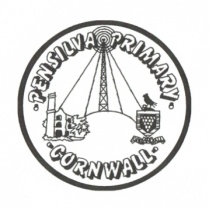 Week beginning Monday 6th December 2021.School Dinner Week 3This week’s diaryThis week’s diaryAmazing Puffin Class!In English we have been looking at information texts. We have used a variety of sources to collect information about how to look after your teeth. We created an information leaflet making sure we included a title, opening paragraph, subheadings, technical vocabulary, diagrams with captions and causal conjunctions. We are going to share our leaflets with the other classes so hopefully they will understand the importance of looking after your teeth. In Maths we have been accurately measuring in cm and mm. We have also been calculating the perimeter of a 2D shape. In science we have set up a tooth Decay comparative and fair test. We want to find out what will happen to the shell of a hard-boiled egg when placed in different liquids.MethodWe placed hard-boiled eggs in different liquids to find out the affect it would have on the shell over 5 days. VariablesIn my test I want to keep the following things the same:Where I place the containerSame amount of liquidThe time between each observationSame type of egg1 egg in each containerPredictionWe have made a prediction and we are closely observing the shell and recording our results daily. After 5 days hopefully we will find out which liquid/liquids are better for your teeth. Please can you make sure you listen to your child read and ask them questions about the story. Please remember to sign their reading record. Once you have finished reading a book, my comprehension group will complete a REN test to see if they have understood what they have read.  Please can you make sure children have a full, named PE kit in school. (Thursday and Friday)HomeworkHomework will be set on a Friday and handed in the following Friday. Spellings and times tables will be given on a Friday to learn for a spelling and times tables test the following Friday. Please encourage your child challenge themselves on Times Table Rockstars and Mathletics. Library books can be chosen and taken home on a Monday. MondayMrs PalfreyLibrary books Mrs Harris/Miss Treleaven (a.m.)Mrs Olver (p.m.)Amazing Puffin Class!In English we have been looking at information texts. We have used a variety of sources to collect information about how to look after your teeth. We created an information leaflet making sure we included a title, opening paragraph, subheadings, technical vocabulary, diagrams with captions and causal conjunctions. We are going to share our leaflets with the other classes so hopefully they will understand the importance of looking after your teeth. In Maths we have been accurately measuring in cm and mm. We have also been calculating the perimeter of a 2D shape. In science we have set up a tooth Decay comparative and fair test. We want to find out what will happen to the shell of a hard-boiled egg when placed in different liquids.MethodWe placed hard-boiled eggs in different liquids to find out the affect it would have on the shell over 5 days. VariablesIn my test I want to keep the following things the same:Where I place the containerSame amount of liquidThe time between each observationSame type of egg1 egg in each containerPredictionWe have made a prediction and we are closely observing the shell and recording our results daily. After 5 days hopefully we will find out which liquid/liquids are better for your teeth. Please can you make sure you listen to your child read and ask them questions about the story. Please remember to sign their reading record. Once you have finished reading a book, my comprehension group will complete a REN test to see if they have understood what they have read.  Please can you make sure children have a full, named PE kit in school. (Thursday and Friday)HomeworkHomework will be set on a Friday and handed in the following Friday. Spellings and times tables will be given on a Friday to learn for a spelling and times tables test the following Friday. Please encourage your child challenge themselves on Times Table Rockstars and Mathletics. Library books can be chosen and taken home on a Monday. TuesdayMrs PalfreyMrs Harris/Miss Treleaven (a.m.)Mrs Olver (p.m.)Amazing Puffin Class!In English we have been looking at information texts. We have used a variety of sources to collect information about how to look after your teeth. We created an information leaflet making sure we included a title, opening paragraph, subheadings, technical vocabulary, diagrams with captions and causal conjunctions. We are going to share our leaflets with the other classes so hopefully they will understand the importance of looking after your teeth. In Maths we have been accurately measuring in cm and mm. We have also been calculating the perimeter of a 2D shape. In science we have set up a tooth Decay comparative and fair test. We want to find out what will happen to the shell of a hard-boiled egg when placed in different liquids.MethodWe placed hard-boiled eggs in different liquids to find out the affect it would have on the shell over 5 days. VariablesIn my test I want to keep the following things the same:Where I place the containerSame amount of liquidThe time between each observationSame type of egg1 egg in each containerPredictionWe have made a prediction and we are closely observing the shell and recording our results daily. After 5 days hopefully we will find out which liquid/liquids are better for your teeth. Please can you make sure you listen to your child read and ask them questions about the story. Please remember to sign their reading record. Once you have finished reading a book, my comprehension group will complete a REN test to see if they have understood what they have read.  Please can you make sure children have a full, named PE kit in school. (Thursday and Friday)HomeworkHomework will be set on a Friday and handed in the following Friday. Spellings and times tables will be given on a Friday to learn for a spelling and times tables test the following Friday. Please encourage your child challenge themselves on Times Table Rockstars and Mathletics. Library books can be chosen and taken home on a Monday. Wednesday Mrs PalfreyMrs Harris/Miss Treleaven (a.m.)Mrs Olver (p.m.)Amazing Puffin Class!In English we have been looking at information texts. We have used a variety of sources to collect information about how to look after your teeth. We created an information leaflet making sure we included a title, opening paragraph, subheadings, technical vocabulary, diagrams with captions and causal conjunctions. We are going to share our leaflets with the other classes so hopefully they will understand the importance of looking after your teeth. In Maths we have been accurately measuring in cm and mm. We have also been calculating the perimeter of a 2D shape. In science we have set up a tooth Decay comparative and fair test. We want to find out what will happen to the shell of a hard-boiled egg when placed in different liquids.MethodWe placed hard-boiled eggs in different liquids to find out the affect it would have on the shell over 5 days. VariablesIn my test I want to keep the following things the same:Where I place the containerSame amount of liquidThe time between each observationSame type of egg1 egg in each containerPredictionWe have made a prediction and we are closely observing the shell and recording our results daily. After 5 days hopefully we will find out which liquid/liquids are better for your teeth. Please can you make sure you listen to your child read and ask them questions about the story. Please remember to sign their reading record. Once you have finished reading a book, my comprehension group will complete a REN test to see if they have understood what they have read.  Please can you make sure children have a full, named PE kit in school. (Thursday and Friday)HomeworkHomework will be set on a Friday and handed in the following Friday. Spellings and times tables will be given on a Friday to learn for a spelling and times tables test the following Friday. Please encourage your child challenge themselves on Times Table Rockstars and Mathletics. Library books can be chosen and taken home on a Monday. ThursdayMrs PalfreyMrs/Harris/Miss Treleaven (a.m.)PE with Mr Jones.PPA Cover (p.m.) Mrs McDowellMrs OlverAmazing Puffin Class!In English we have been looking at information texts. We have used a variety of sources to collect information about how to look after your teeth. We created an information leaflet making sure we included a title, opening paragraph, subheadings, technical vocabulary, diagrams with captions and causal conjunctions. We are going to share our leaflets with the other classes so hopefully they will understand the importance of looking after your teeth. In Maths we have been accurately measuring in cm and mm. We have also been calculating the perimeter of a 2D shape. In science we have set up a tooth Decay comparative and fair test. We want to find out what will happen to the shell of a hard-boiled egg when placed in different liquids.MethodWe placed hard-boiled eggs in different liquids to find out the affect it would have on the shell over 5 days. VariablesIn my test I want to keep the following things the same:Where I place the containerSame amount of liquidThe time between each observationSame type of egg1 egg in each containerPredictionWe have made a prediction and we are closely observing the shell and recording our results daily. After 5 days hopefully we will find out which liquid/liquids are better for your teeth. Please can you make sure you listen to your child read and ask them questions about the story. Please remember to sign their reading record. Once you have finished reading a book, my comprehension group will complete a REN test to see if they have understood what they have read.  Please can you make sure children have a full, named PE kit in school. (Thursday and Friday)HomeworkHomework will be set on a Friday and handed in the following Friday. Spellings and times tables will be given on a Friday to learn for a spelling and times tables test the following Friday. Please encourage your child challenge themselves on Times Table Rockstars and Mathletics. Library books can be chosen and taken home on a Monday. FridayMrs PalfreyMiss TreleavenPESpelling/times table testUpcoming dates Wren and Dove class trip to the theatre (Wednesday 8th December)Christmas jumper day, £1 donation non-school uniform (Friday 10th December)Christmas lunch (Wednesday 15th December)Mufti day £1 donation to raise money for the PSA. (Friday 17th December) Other information Please feel free to send me an email if you have any questions or concerns. bpalfrey@pensilva.cornwall.sch.uk Do not forget the school website for information on school events, policies and newsletters.  http://pensilva.eschools.co.uk/website or our Facebook pageOther information Please feel free to send me an email if you have any questions or concerns. bpalfrey@pensilva.cornwall.sch.uk Do not forget the school website for information on school events, policies and newsletters.  http://pensilva.eschools.co.uk/website or our Facebook pageOther information Please feel free to send me an email if you have any questions or concerns. bpalfrey@pensilva.cornwall.sch.uk Do not forget the school website for information on school events, policies and newsletters.  http://pensilva.eschools.co.uk/website or our Facebook page